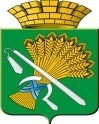 ГЛАВА КАМЫШЛОВСКОГО ГОРОДСКОГО ОКРУГАР А С П О Р Я Ж Е Н И Еот 27.07. 2016 года      № 242-Рг. КамышловО внесении изменений в Административный регламентпредоставления муниципальной услуги «Зачисление в общеобразовательное учреждение», утвержденный распоряжением главы Камышловского городского округа от 05 декабря 2012 года №286-Р (с изменениями, внесенными распоряжениями главы Камышловского городского округа  от 10 июля 2013 года №202-Р, 06 мая 2014 года №141-Р,  29 сентября 2014 года №365-Р)В соответствии с пунктом 12 статьи 14 главы 3 Федерального закона от 27 июля 2010 года №210-ФЗ «Об организации предоставления государственных и муниципальных услуг», Федеральным законом от 06 октября 2003 года № 131-ФЗ «Об общих принципах организации местного самоуправления в Российской Федерации», руководствуясь Уставом Камышловского городского округа, распоряжением главы Камышловского городского округа «О приведении в соответствие административных регламентов предоставления муниципальных услуг в части дополнения условиями доступности муниципальных услуг инвалидам и другим маломобильным гражданам» от 03 марта 2016 года №57-Р, с целью обеспечения условий доступности муниципальных услуг инвалидам и другим маломобильным гражданам, 1. Внести в Административный регламент предоставления муниципальной услуги «Зачисление в общеобразовательное учреждение», утвержденный распоряжением главы Камышловского городского округа от 05 декабря 2012 года №286-Р (с изменениями, внесенными распоряжениями главы Камышловского городского округа  от 10 июля 2013 года №202-Р, 06 мая 2014 года №141-Р,  29 сентября 2014 года №365-Р) следующие изменения:1.1. Пункт 2.14 дополнить подпунктом 2.14.2 следующего содержания: 2.14.2. «Требования к обеспечению доступности для инвалидов объектов, в которых предоставляется услуга «Зачисление в общеобразовательное учреждение:условия беспрепятственного доступа к зданию МКУ «Центр обеспечения деятельности городской системы образования», МОУ  и МФЦ;возможность самостоятельного передвижения по территории МКУ «Центр обеспечения деятельности городской системы образования», МОУ  и МФЦ, а также входа и выхода из МКУ «Центр обеспечения деятельности городской системы образования», МОУ  и МФЦ, в том числе с использованием кресла-коляски; сопровождение инвалидов, имеющих стойкие расстройства функции зрения и самостоятельного передвижения;надлежащее размещение оборудования и носителей информации, необходимых для обеспечения беспрепятственного доступа инвалидов к зданиям МКУ «Центр обеспечения деятельности городской системы образования», МОУ  и МФЦ и к услугам с учетом ограничений их жизнедеятельности;дублирование необходимой для инвалидов звуковой и зрительной информации, а также надписей, знаков и иной текстовой и графической информации знаками, выполненными рельефно-точечным шрифтом Брайля;допуск сурдопереводчика и тифлосурдопереводчика;допуск собаки – проводника в здания МКУ «Центр обеспечения деятельности городской системы образования», МОУ  и МФЦ;оказание инвалидам помощи в преодолении барьеров, мешающих получению ими услуг наравне с другими лицами»;1.2. В пункте 5.1 слова «путем личного устного или письменного обращения,  его направления по электронной почте, а также через Портал» заменить на слова «в письменной форме на бумажном носителе, в электронной форме в МОУ. Жалобы на решения, принятые руководителем МОУ, предоставляющего муниципальную услугу, подаются в Комитет по образованию, культуре, спорту и делам молодежи администрации Камышловского городского округа.Жалоба может быть направлена по почте, через МФЦ, с использованием информационно- телекоммуникационной сети «Интернет», официального сайта МОУ, предоставляющего муниципальную услугу, единого портала государственных и муниципальных услуг либо регионального портала государственных и муниципальных услуг, а также может быть принята при личном приеме заявителя».2. Настоящее распоряжение разместить на официальном сайте Камышловского городского округа в информационно-телекоммуникационной сети «Интернет» и опубликовать в газете «Камышловские известия».3. Контроль за исполнением настоящего распоряжения возложить на заместителя главы администрации Камышловского городского округа (по социальным вопросам)  Половникова А.В.И.о. главы администрации Камышловского городского округа                                             О.Л. Тимошенко